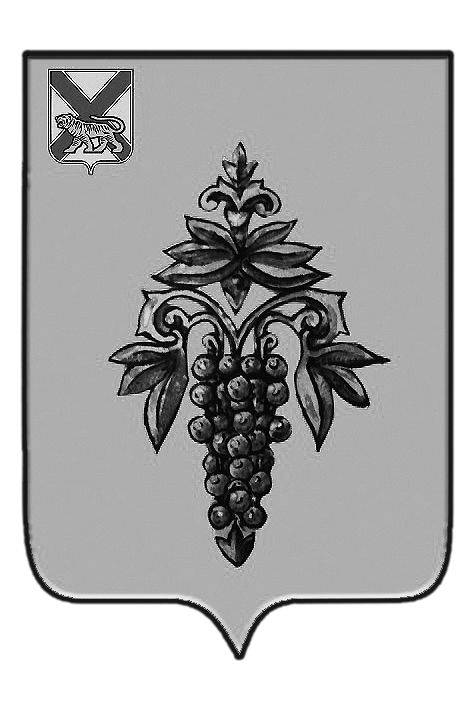 ДУМА ЧУГУЕВСКОГО МУНИЦИПАЛЬНОГО РАЙОНА Р  Е  Ш  Е  Н  И  Е	В соответствии с Федеральным законом от 06 октября 2003 года № 131 – ФЗ «Об общих принципах организации местного самоуправления в Российской Федерации», Заключением Контрольно-счетного комитета Чугуевского муниципального района, Уставом Чугуевского муниципального района, Дума Чугуевского муниципального районаРЕШИЛА:	1. Принять решение «О внесении изменений в решение Думы Чугуевского муниципального района от 17 декабря 2012 года № 273-НПА «О районном бюджете на 2013 год и плановый период 2014 и 2015 годов».	2. Направить указанное решение главе Чугуевского муниципального района для подписания и опубликования.	3. Настоящее решение вступает в силу со дня его подписания.ДУМА ЧУГУЕВСКОГО МУНИЦИПАЛЬНОГО РАЙОНА Р  Е  Ш  Е  Н  И  ЕПринято Думой Чугуевского муниципального района«26» декабря 2013 годаСтатья 1.Внести в решение Думы Чугуевского муниципального района от 17 декабря 2012 года № 273-НПА «О районном бюджете на 2013 год и плановый период 2014 и 2015 годов» следующие изменения:1) приложение 8 к решению изложить в редакции приложения 1 к настоящему решению;2) приложение 10 к решению изложить в редакции приложения 2 к настоящему решению;3) приложение 12 к решению изложить в редакции приложения 3 к настоящему решению;4) приложение 14 к решению изложить в редакции приложения 4 к настоящему решению;Статья 2.Настоящее решение вступает в силу со дня его подписания и подлежит официальному опубликованию.Приложение 1к решениюДумы Чугуевского муниципального районаот «27» декабря 2013 г. № 384 - НПАРаспределение бюджетных ассигнований из районного бюджета на 2013 год по разделам, подразделам, целевым статьям и видам расходов в соответствии с классификацией расходов бюджета. Приложение 2к решениюДумы Чугуевского муниципального районаот «27» декабря 2013 г. № 384 - НПАРаспределение бюджетных ассигнований из районного бюджета на 2013 год в ведомственной структуре расходов районного бюджетаПриложение 3к решениюДумы Чугуевского муниципального районаот «27» декабря 2013 г. № 384 - НПАРасходы районного бюджета по финансовому обеспечению муниципальных целевых программ Чугуевского муниципального района на 2013 год(тыс. рублей) Приложение 4к решениюДумы Чугуевского муниципального районаот «27» декабря 2013 г. № 384 - НПАМежбюджетные трансферты бюджетам сельских поселений, входящих в состав Чугуевского муниципального района на 2013 год(тыс. рублей)От 26.12.2013г. № 384О внесении изменений в решение Думы Чугуевского муниципального района от 17 декабря 2012 года № 273-НПА «О районном бюджете на 2013 год и плановый период 2014 и 2015 годов»О внесении изменений в решение Думы Чугуевского муниципального района от 17 декабря 2012 года № 273-НПА «О районном бюджете на 2013 год и плановый период 2014 и 2015 годов»Председатель ДумыЧугуевского муниципального района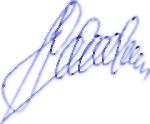 П.И.ФедоренкоО внесении изменений в решение Думы Чугуевского муниципального района от 17 декабря 2012 года № 273-НПА «О районном бюджете на 2013 год и плановый период 2014 и 2015 годов»Глава Чугуевского муниципального района«27» декабря 2013г.№  384 – НПА 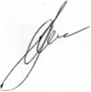 А.А.БаскаковНаименование расходовРаздел, подраз-делЦелевая статьяВид расходаСумма на 2013 год, в тыс. руб.ОБЩЕГОСУДАРСТВЕННЫЕ ВОПРОСЫ0100000000000044 800,54 Функционирование высшего должностного лица субъекта Российской Федерации и муниципального образования010200000000001 379,63 Глава муниципального образования010200203000001 379,63 Фонд оплаты труда и страховые взносы010200203001211 374,83 Иные выплаты персоналу, за исключением фонда оплаты труда010200203001224,80 Функционирование законодательных (представительных) органов государственной власти и представительных органов муниципальных образований010300000000001 453,60 Центральный аппарат010300204000001 453,60 Фонд оплаты труда и страховые взносы010300204001211 121,60 Иные выплаты персоналу, за исключением фонда оплаты труда010300204001222,00 Прочая закупка товаров, работ и услуг для государственных нужд01030020400244328,00 Уплата налога на имущество организаций и земельного налога010300204008511,00 Уплата прочих налогов, сборов и иных платежей010300204008521,00 Функционирование Правительства Российской Федерации, высших исполнительных органов государственной власти субъектов Российской Федерации, местных администраций0104000000000021 930,58 Центральный аппарат0104002040000021 930,58 Фонд оплаты труда и страховые взносы0104002040012121 477,67 Иные выплаты персоналу, за исключением фонда оплаты труда0104002040012229,32 Прочая закупка товаров, работ и услуг для государственных нужд01040020400244217,49 Уплата налога на имущество организаций и земельного налога0104002040085124,17 Уплата прочих налогов, сборов и иных платежей01040020400852181,94 Судебная система0105000000000020,49 Составление (изменение) списков кандидатов в присяжные заседатели для Приморского краевого суда010500140010009,19 Прочая закупка товаров, работ и услуг для государственных нужд010500140012449,19 Составление (изменение) списков кандидатов в присяжные заседатели для Тихоокеанского военного суда010500140020000,80 Прочая закупка товаров, работ и услуг для государственных нужд010500140022440,80 Составление (изменение) списков кандидатов в присяжные заседатели для 3 окружного военного суда0105001400300010,50 Прочая закупка товаров, работ и услуг для государственных нужд0105001400324410,50 Обеспечение деятельности финансовых, налоговых и таможенных органов и органов финансового (финансово-бюджетного) надзора010600000000005 488,95 Центральный аппарат010600204000004 857,55 Фонд оплаты труда и страховые взносы010600204001214 835,17 Иные выплаты персоналу, за исключением фонда оплаты труда010600204001223,53 Прочая закупка товаров, работ и услуг для государственных нужд0106002040024415,64 Уплата налога на имущество организаций и земельного налога010600204008510,29 Уплата прочих налогов, сборов и иных платежей010600204008522,92 Руководитель контрольно-счетной палаты муниципального образования и его заместители01060022500000631,40 Фонд оплаты труда и страховые взносы01060022500121629,80 Иные выплаты персоналу, за исключением фонда оплаты труда010600225001221,00 Прочая закупка товаров, работ и услуг для государственных нужд010600225002440,60 Другие общегосударственные вопросы0113000000000014 527,29 Государственная регистрация актов гражданского состояния011300138000001 565,00 Фонд оплаты труда и страховые взносы011300138001211 143,72 Иные выплаты персоналу, за исключением фонда оплаты труда011300138001220,60 Закупка товаров, работ, услуг в сфере информационно-коммуникационных технологий0113001380024214,24 Прочая закупка товаров, работ и услуг для государственных нужд01130013800244406,44 Оценка недвижимости, признание прав и регулирование отношений по государственной собственности01130900200000342,74 Прочая закупка товаров, работ и услуг для государственных нужд01130900200244342,74 Обеспечение деятельности подведомственных учреждений0113093990000010 375,99 Фонд оплаты труда и страховые взносы011309399001113 756,74 Иные выплаты персоналу, за исключением фонда оплаты труда0113093990011216,20 Закупка товаров, работ, услуг в сфере информационно-коммуникационных технологий011309399002421 424,15 Прочая закупка товаров, работ и услуг для государственных нужд011309399002444 990,88 Уплата налога на имущество организаций и земельного налога01130939900851157,46 Уплата прочих налогов, сборов и иных платежей0113093990085230,56 Обеспечение деятельности Контрольно-счетного комитета Чугуевского муниципального района0113093990100066,88 Закупка товаров, работ, услуг в сфере информационно-коммуникационных технологий011309399012427,00 Прочая закупка товаров, работ и услуг для государственных нужд0113093990124459,88 Субвенции на создание и обеспечение деятельности комиссий по делам несовершеннолетних и защите их прав01135210204000774,13 Фонд оплаты труда и страховые взносы01135210204121641,73 Иные выплаты персоналу, за исключением фонда оплаты труда011352102041221,80 Закупка товаров, работ, услуг в сфере информационно-коммуникационных технологий0113521020424232,52 Прочая закупка товаров, работ и услуг для государственных нужд0113521020424498,08 Субвенции на выполнение органами местного самоуправления отдельных государственных полномочий по государственному управлению охраной труда01135210208000521,85 Фонд оплаты труда и страховые взносы01135210208121434,02 Иные выплаты персоналу, за исключением фонда оплаты труда011352102081221,00 Закупка товаров, работ, услуг в сфере информационно-коммуникационных технологий0113521020824218,67 Прочая закупка товаров, работ и услуг для государственных нужд0113521020824468,16 Субвенции на реализацию отдельных государственных полномочий по созданию административных комиссий01135210209000632,70 Фонд оплаты труда и страховые взносы01135210209121546,18 Иные выплаты персоналу, за исключением фонда оплаты труда011352102091224,40 Закупка товаров, работ, услуг в сфере информационно-коммуникационных технологий0113521020924219,34 Прочая закупка товаров, работ и услуг для государственных нужд0113521020924462,78 Муниципальная целевая программа "Здоровый ребенок"на 2011-2015 годы0113795010000080,00 Прочая закупка товаров, работ и услуг для государственных нужд0113795010024480,00 Муниципальная целевая программа "Неотложные меры борьбы с туберкулезом в Чугуевском муниципальном районе" на 2011-2015 годы0113795140000023,00 Прочая закупка товаров, работ и услуг для государственных нужд0113795140024423,00 Муниципальная целевая программа "Развитие муниципальной службы в Чугуевском муниципальном районе" на 2010-2014 годы01137952000000145,00 Закупка товаров, работ, услуг в сфере информационно-коммуникационных технологий0113795200024235,00 Прочая закупка товаров, работ и услуг для государственных нужд01137952000244110,00 НАЦИОНАЛЬНАЯ ОБОРОНА02000000000000383,68 Мобилизационная и вневойсковая подготовка02030000000000383,68 Осуществление первичного воинского учета на территориях, где отсутствуют военные комиссариаты02030013600000383,68 Субвенции02030013600530383,68 НАЦИОНАЛЬНАЯ ЭКОНОМИКА040000000000004 994,40 Транспорт04080000000000767,00 Отдельные мероприятия в области автомобильного транспорта04083030200000767,00 Прочая закупка товаров, работ и услуг для государственных нужд04083030200244499,40 Субсидии юридическим лицам (кроме государственных учреждений) и физическим лицам - производителям товаров, работ, услуг04083030200810267,60 Дорожное хозяйство (дорожные фонды)040900000000001 218,94 Муниципальная целевая программа "Автомобильные дороги Чугуевского муниципального района" на 2013 - 2015 годы040979512000001 218,94 Прочая закупка товаров, работ и услуг для государственных нужд040979512002441 218,94 Другие вопросы в области национальной экономики041200000000003 008,46 Мероприятия в области строительства, архитектуры и градостроительства0412338000000035,00 Прочая закупка товаров, работ и услуг для государственных нужд0412338000024435,00 Субсидии на государственную поддержку малого и среднего предпринимательства, включая крестьянские (фермерские) хозяйства041234501000002 373,46 Субсидии юридическим лицам (кроме государственных учреждений) и физическим лицам - производителям товаров, работ, услуг041234501008102 373,46 Мероприятия по поддержке, развитию малого и среднего предпринимательства04125223502000300,00 Субсидии юридическим лицам (кроме государственных учреждений) и физическим лицам - производителям товаров, работ, услуг04125223502810300,00 Муниципальная целевая программа "Поддержка малого и среднего предпринимательства на территории Чугуевского муниципального района"на 2012-2014 годы04127951700000300,00 Прочая закупка товаров, работ и услуг для государственных нужд0412795170024450,00 Субсидии юридическим лицам (кроме государственных учреждений) и физическим лицам - производителям товаров, работ, услуг04127951700810250,00 ЖИЛИЩНО-КОММУНАЛЬНОЕ ХОЗЯЙСТВО050000000000007 263,61 Коммунальное хозяйство050200000000007 074,65 Мероприятия в области коммунального хозяйства050235105000004 333,00 Прочая закупка товаров, работ и услуг для государственных нужд05023510500244149,00 Субсидии некоммерческим организациям (за исключением государственных учреждений)050235105006304 184,00 Муниципальная целевая программа "Энергосбережение и повышение энергетической эффективности в муниципальных учреждениях и муниципальных предприятиях Чугуевского муниципального района" на 2010-2014 годы050279524000002 741,65 Прочая закупка товаров, работ и услуг для государственных нужд050279524002442 741,65 Другие вопросы в области жилищно-коммунального хозяйства05050000000000188,96 Субвенции на выполнение органами местного самоуправления отдельных государственных полномочий по осуществлению государственного жилищного надзора05055210207000188,96 Фонд оплаты труда и страховые взносы05055210207121175,39 Иные выплаты персоналу, за исключением фонда оплаты труда050552102071220,30 Закупка товаров, работ, услуг в сфере информационно-коммуникационных технологий050552102072426,65 Прочая закупка товаров, работ и услуг для государственных нужд050552102072446,62 ОБРАЗОВАНИЕ07000000000000476 609,31 Дошкольное образование0701000000000080 004,21 Обеспечение деятельности подведомственных учреждений0701420990000062 585,78 Фонд оплаты труда и страховые взносы0701420990011139 398,85 Иные выплаты персоналу, за исключением фонда оплаты труда0701420990011232,30 Закупка товаров, работ, услуг в сфере информационно-коммуникационных технологий07014209900242120,61 Закупка товаров, работ, услуг в целях капитального ремонта государственного имущества070142099002431 078,35 Прочая закупка товаров, работ и услуг для государственных нужд0701420990024421 809,20 Пособия и компенсации по публичным нормативным обязательствам0701420990031353,80 Уплата налога на имущество организаций и земельного налога0701420990085149,54 Уплата прочих налогов, сборов и иных платежей0701420990085243,12 Субсидии из краевого бюджета бюджетам муниципальных образований Приморского края на строительство, реконструкцию зданий ( в том числе проектно- изыскательские работы) муниципальных образовательных учреждений, реализующих основную общеобразовательную программу дошкольного образования070152249010008 393,35 Бюджетные инвестиции в объекты государственной собственности казенным учреждениям вне рамок государственного оборонного заказа070152249014118 393,35 Субсидии бюджетам муниципальных образований Приморского края на повышение оплаты труда педагогических работников муниципальных образовательных учреждений, реализующих общеобразовательную программу дошкольного образования, до средней заработной платы в сфере общего образования070152249050005 201,00 Фонд оплаты труда и страховые взносы070152249051115 201,00 Муниципальная целевая программа "Развитие дошкольного образования в Чугуевском муниципальном районе" на 2011-2013 годы070179516000003 750,00 Прочая закупка товаров, работ и услуг для государственных нужд070179516002443 750,00 Муниципальная целевая программа "Энергосбережение и повышение энергетической эффективности в муниципальных учреждениях и муниципальных предприятиях Чугуевского муниципального района" на 2010-2014 годы0701795240000074,08 Прочая закупка товаров, работ и услуг для государственных нужд0701795240024474,08 Общее образование07020000000000369 639,73 Средства из резервного фонда Администрации Приморского края на ремонтно-восстановительные работы по ликвидации последствий чрезвычайной ситуации070207004100003 946,10 Закупка товаров, работ, услуг в целях капитального ремонта государственного имущества070207004102433 946,10 Обеспечение деятельности подведомственных учреждений0702421990000054 169,02 Фонд оплаты труда и страховые взносы070242199001117 025,01 Иные выплаты персоналу, за исключением фонда оплаты труда0702421990011240,80 Закупка товаров, работ, услуг в сфере информационно-коммуникационных технологий07024219900242703,36 Закупка товаров, работ, услуг в целях капитального ремонта государственного имущества070242199002435 803,06 Прочая закупка товаров, работ и услуг для государственных нужд0702421990024435 572,47 Пособия и компенсации по публичным нормативным обязательствам07024219900313250,70 Субсидии бюджетным учреждениям на финансовое обеспечение государственного задания на оказание государственных услуг (выполнение работ)070242199006113 869,80 Субсидии бюджетным учреждениям на иные цели07024219900612260,02 Уплата налога на имущество организаций и земельного налога07024219900851231,31 Уплата прочих налогов, сборов и иных платежей07024219900852412,49 Обеспечение деятельности подведомственных учреждений0702423990000020 130,99 Фонд оплаты труда и страховые взносы0702423990011118 065,78 Иные выплаты персоналу, за исключением фонда оплаты труда070242399001127,46 Закупка товаров, работ, услуг в сфере информационно-коммуникационных технологий07024239900242199,60 Прочая закупка товаров, работ и услуг для государственных нужд070242399002441 817,65 Пособия и компенсации по публичным нормативным обязательствам0702423990031327,40 Уплата налога на имущество организаций и земельного налога070242399008513,30 Уплата прочих налогов, сборов и иных платежей070242399008529,80 Модернизация региональных систем общего образования070243621000002 178,75 Закупка товаров, работ, услуг в целях капитального ремонта государственного имущества070243621002431 345,32 Прочая закупка товаров, работ и услуг для государственных нужд07024362100244633,43 Субсидии бюджетным учреждениям на иные цели07024362100612200,00 Ежемесячное денежное вознаграждение за классное руководство за счет средств федерального бюджета070252009010005 577,20 Пособия и компенсации по публичным нормативным обязательствам070252009013134 787,20 Субсидии бюджетным учреждениям на иные цели07025200901612790,00 Ежемесячное денежное вознаграждение за классное руководство за счет средств краевого бюджета07025200902000347,40 Пособия и компенсации по публичным нормативным обязательствам07025200902313283,80 Субсидии бюджетным учреждениям на иные цели0702520090261263,60 Субвенции на обеспечение обучающихся в младших классах (1-4 включительно) бесплатным питанием070252102020003 902,52 Прочая закупка товаров, работ и услуг для государственных нужд070252102022442 997,41 Субсидии бюджетным учреждениям на иные цели07025210202612905,11 Субвенции на реализацию дошкольного, общего и дополнительного образования в муниципальных общеобразовательных учреждениях по основным общеобразовательным программам07025210203000203 149,00 Фонд оплаты труда и страховые взносы07025210203111174 196,43 Прочая закупка товаров, работ и услуг для государственных нужд070252102032442 932,66 Субсидии бюджетным учреждениям на финансовое обеспечение государственного задания на оказание государственных услуг (выполнение работ)0702521020361126 019,91 Субсидии из краевого бюджета бюджетам муниципальных образований Приморского края на мероприятия по программно-техническому обслуживанию сети доступа к сети Интернет муниципальных образовательных учреждений Приморского края, включая оплату трафика070252210100001 009,35 Закупка товаров, работ, услуг в сфере информационно-коммуникационных технологий07025221010242956,23 Субсидии бюджетным учреждениям на иные цели0702522101061253,12 Субсидии бюджетам муниципальных образований Приморского края на строительство (реконструкцию) общеобразовательных учреждений в сельской местности0702522110500050 812,34 Бюджетные инвестиции в объекты государственной собственности казенным учреждениям вне рамок государственного оборонного заказа0702522110541150 812,34 Субсидии из краевого бюджета бюджетам муниципальных образований Приморского края на организацию групп кратковременного пребывания, групп по присмотру и уходу за детьми, семейных дошкольных групп в муниципальных образовательных учреждениях07025224903000621,00 Фонд оплаты труда и страховые взносы07025224903111621,00 Субсидии бюджетам муниципальных образований Приморского края на повышение оплаты труда педагогических работников муниципальных образовательных учреждений, реализующих общеобразовательную программу дошкольного образования, до средней заработной платы в сфере общего образования07025224905000651,00 Фонд оплаты труда и страховые взносы07025224905111651,00 Муниципальная целевая программа "Социальное развитие села до 2013 года"0702795180000021 777,00 Бюджетные инвестиции в объекты государственной собственности казенным учреждениям вне рамок государственного оборонного заказа0702795180041121 777,00 Муниципальная целевая программа "Информатизация системы образования Чугуевского муниципального района" на 2013-2015 годы070279521000001 000,00 Закупка товаров, работ, услуг в сфере информационно-коммуникационных технологий07027952100242953,13 Субсидии бюджетным учреждениям на иные цели0702795210061246,88 Муниципальная целевая программа "Энергосбережение и повышение энергетической эффективности в муниципальных учреждениях и муниципальных предприятиях Чугуевского муниципального района" на 2010-2014 годы07027952400000368,06 Прочая закупка товаров, работ и услуг для государственных нужд07027952400244368,06 Молодежная политика и оздоровление детей070700000000005 260,33 Проведение мероприятий для детей и молодежи07074310100000534,40 Прочая закупка товаров, работ и услуг для государственных нужд07074310100244534,40 Субсидии бюджетам муниципальных образований на организацию отдыха детей в каникулярное время070752255070003 148,00 Прочая закупка товаров, работ и услуг для государственных нужд070752255072442 708,68 Субсидии бюджетным учреждениям на иные цели07075225507612439,32 Муниципальная целевая программа "Организация отдыха детей в каникулярное время" на 2011-2014 годы070779523000001 577,93 Прочая закупка товаров, работ и услуг для государственных нужд070779523002441 105,08 Пособия и компенсации по публичным нормативным обязательствам07077952300313325,00 Субсидии бюджетным учреждениям на иные цели07077952300612147,85 Другие вопросы в области образования0709000000000021 705,04 Обеспечение деятельности подведомственных учреждений0709452990000020 561,61 Фонд оплаты труда и страховые взносы0709452990011115 731,70 Иные выплаты персоналу, за исключением фонда оплаты труда0709452990011225,24 Закупка товаров, работ, услуг в сфере информационно-коммуникационных технологий070945299002421 022,56 Прочая закупка товаров, работ и услуг для государственных нужд070945299002443 707,89 Уплата налога на имущество организаций и земельного налога0709452990085152,40 Уплата прочих налогов, сборов и иных платежей0709452990085221,82 Муниципальная целевая программа "Комплексные меры профилактики правонарушений на территории Чугуевского муниципального района" на 2011-2015 годы07097950300000415,00 Прочая закупка товаров, работ и услуг для государственных нужд07097950300244415,00 Муниципальная целевая программа "Патриотическое воспитание граждан на 2011-2015 годы"07097950400000247,00 Прочая закупка товаров, работ и услуг для государственных нужд07097950400244247,00 Муниципальная целевая программа "Вакцинопрофилактика" на 2011-2015 годы0709795050000080,00 Прочая закупка товаров, работ и услуг для государственных нужд0709795050024480,00 Муниципальная целевая программа "Основные мероприятия по обеспечению безопасности дорожного движения в Чугуевском муниципальном районе на 2013-2015 годы"07097951900000175,00 Прочая закупка товаров, работ и услуг для государственных нужд07097951900244175,00 Муниципальная целевая программа "О воспитании правовой культуры и формировании законопослушного поведения несовершеннолетних граждан в Чугуевском муниципальном районе" на 2013-2015 годы07097952200000192,00 Прочая закупка товаров, работ и услуг для государственных нужд07097952200244192,00 Муниципальная целевая программа "Энергосбережение и повышение энергетической эффективности в муниципальных учреждениях и муниципальных предприятиях Чугуевского муниципального района" на 2010-2014 годы0709795240000034,43 Прочая закупка товаров, работ и услуг для государственных нужд0709795240024434,43 СОЦИАЛЬНАЯ ПОЛИТИКА100000000000006 277,63 Пенсионное обеспечение100100000000001 193,03 Доплаты к пенсиям государственных служащих субъектов Российской Федерации и муниципальных служащих100149101000001 193,03 Пенсии, выплачиваемые организациями сектора государственного управления100149101003121 193,03 Социальное обеспечение населения10030000000000162,90 Муниципальная целевая программа "Социальное развитие села до 2013 года"1003795180000082,80 Субсидии гражданам на приобретение жилья1003795180032282,80 Муниципальная целевая программа "Доступная среда" на 2013-2015 годы1003795280000080,10 Прочая закупка товаров, работ и услуг для государственных нужд1003795280024480,10 Охрана семьи и детства100400000000002 677,00 Компенсация части родительской платы за содержание ребенка в государственных и муниципальных образовательных учреждениях, реализующих основную общеобразовательную программу дошкольного образования100452010000002 677,00 Пособия и компенсации по публичным нормативным обязательствам100452010003132 677,00 Другие вопросы в области социальной политики100600000000002 244,70 Муниципальная целевая программа "Патриотическое воспитание граждан на 2011-2015 годы"100679504000002 244,70 Закупка товаров, работ, услуг в сфере информационно-коммуникационных технологий1006795040024210,00 Прочая закупка товаров, работ и услуг для государственных нужд100679504002442 234,70 ФИЗИЧЕСКАЯ КУЛЬТУРА И СПОРТ110000000000001 400,00 Физическая культура110100000000001 400,00 Муниципальная целевая программа "Развитие физической культуры и спорта в Чугуевском муниципальном районе" на 2011-2015 годы110179515000001 400,00 Прочая закупка товаров, работ и услуг для государственных нужд110179515002441 400,00 МЕЖБЮДЖЕТНЫЕ ТРАНСФЕРТЫ ОБЩЕГО ХАРАКТЕРА БЮДЖЕТАМ СУБЪЕКТОВ РОССИЙСКОЙ ФЕДЕРАЦИИ И МУНИЦИПАЛЬНЫХ ОБРАЗОВАНИЙ1400000000000035 977,35 Дотации на выравнивание бюджетной обеспеченности субъектов Российской Федерации и муниципальных образований1401000000000027 242,00 Выравнивание бюджетной обеспеченности поселений из районного фонда финансовой поддержки за счет средств краевого бюджета1401516013000013 689,00 Дотации на выравнивание бюджетной обеспеченности субъектов Российской Федерации1401516013051113 689,00 Выравнивание бюджетной обеспеченности поселений из районного фонда финансовой поддержки за счет средств местного бюджета1401516013100013 553,00 Дотации на выравнивание бюджетной обеспеченности субъектов Российской Федерации1401516013151113 553,00 Прочие межбюджетные трансферты общего характера140300000000008 735,35 Иные межбюджетные трансферты бюджетам бюджетной системы140352103000008 735,35 Иные межбюджетные трансферты140352103005408 735,35Всего расходов: Всего расходов: Всего расходов: Всего расходов: 577 706,52НаименованиеГлаваРаздел, подраз-делЦелевая статьяВид расходаСумма на 2013 год, тыс. руб.Администрация Чугуевского муниципального района95100000000000000128 999,05 ОБЩЕГОСУДАРСТВЕННЫЕ ВОПРОСЫ9510100000000000037 857,99 Функционирование высшего должностного лица субъекта Российской Федерации и муниципального образования951010200000000001 379,63 Глава муниципального образования951010200203000001 379,63 Фонд оплаты труда и страховые взносы951010200203001211 374,83 Иные выплаты персоналу, за исключением фонда оплаты труда951010200203001224,80 Функционирование Правительства Российской Федерации, высших исполнительных органов государственной власти субъектов Российской Федерации, местных администраций9510104000000000021 930,58 Центральный аппарат9510104002040000021 930,58 Фонд оплаты труда и страховые взносы9510104002040012121 477,67 Иные выплаты персоналу, за исключением фонда оплаты труда9510104002040012229,32 Прочая закупка товаров, работ и услуг для государственных нужд95101040020400244217,49 Уплата налога на имущество организаций и земельного налога9510104002040085124,17 Уплата прочих налогов, сборов и иных платежей95101040020400852181,94 Судебная система9510105000000000020,49 Составление (изменение) списков кандидатов в присяжные заседатели для Приморского краевого суда951010500140010009,19 Прочая закупка товаров, работ и услуг для государственных нужд951010500140012449,19 Составление (изменение) списков кандидатов в присяжные заседатели для Тихоокеанского военного суда951010500140020000,80 Прочая закупка товаров, работ и услуг для государственных нужд951010500140022440,80 Составление (изменение) списков кандидатов в присяжные заседатели для 3 окружного военного суда9510105001400300010,50 Прочая закупка товаров, работ и услуг для государственных нужд9510105001400324410,50 Резервные фонды951011100000000000,00 Резервные фонды местных администраций951011107005000000,00 Резервные средства951011107005008700,00 Другие общегосударственные вопросы9510113000000000014 527,29 Государственная регистрация актов гражданского состояния951011300138000001 565,00 Фонд оплаты труда и страховые взносы951011300138001211 143,72 Иные выплаты персоналу, за исключением фонда оплаты труда951011300138001220,60 Закупка товаров, работ, услуг в сфере информационно-коммуникационных технологий9510113001380024214,24 Прочая закупка товаров, работ и услуг для государственных нужд95101130013800244406,44 Оценка недвижимости, признание прав и регулирование отношений по государственной собственности95101130900200000342,74 Прочая закупка товаров, работ и услуг для государственных нужд95101130900200244342,74 Обеспечение деятельности подведомственных учреждений9510113093990000010 375,99 Фонд оплаты труда и страховые взносы951011309399001113 756,74 Иные выплаты персоналу, за исключением фонда оплаты труда9510113093990011216,20 Закупка товаров, работ, услуг в сфере информационно-коммуникационных технологий951011309399002421 424,15 Прочая закупка товаров, работ и услуг для государственных нужд951011309399002444 990,88 Уплата налога на имущество организаций и земельного налога95101130939900851157,46 Уплата прочих налогов, сборов и иных платежей9510113093990085230,56 Обеспечение деятельности Контрольно-счетного комитета Чугуевского муниципального района9510113093990100066,88 Закупка товаров, работ, услуг в сфере информационно-коммуникационных технологий951011309399012427,00 Прочая закупка товаров, работ и услуг для государственных нужд9510113093990124459,88 Субвенции на создание и обеспечение деятельности комиссий по делам несовершеннолетних и защите их прав95101135210204000774,13 Фонд оплаты труда и страховые взносы95101135210204121641,73 Иные выплаты персоналу, за исключением фонда оплаты труда951011352102041221,80 Закупка товаров, работ, услуг в сфере информационно-коммуникационных технологий9510113521020424232,52 Прочая закупка товаров, работ и услуг для государственных нужд9510113521020424498,08 Субвенции на выполнение органами местного самоуправления отдельных государственных полномочий по государственному управлению охраной труда95101135210208000521,85 Фонд оплаты труда и страховые взносы95101135210208121434,02 Иные выплаты персоналу, за исключением фонда оплаты труда951011352102081221,00 Закупка товаров, работ, услуг в сфере информационно-коммуникационных технологий9510113521020824218,67 Прочая закупка товаров, работ и услуг для государственных нужд9510113521020824468,16 Субвенции на реализацию отдельных государственных полномочий по созданию административных комиссий95101135210209000632,70 Фонд оплаты труда и страховые взносы95101135210209121546,18 Иные выплаты персоналу, за исключением фонда оплаты труда951011352102091224,40 Закупка товаров, работ, услуг в сфере информационно-коммуникационных технологий9510113521020924219,34 Прочая закупка товаров, работ и услуг для государственных нужд9510113521020924462,78 Муниципальная целевая программа "Здоровый ребенок"на 2011-2015 годы9510113795010000080,00 Прочая закупка товаров, работ и услуг для государственных нужд9510113795010024480,00 Муниципальная целевая программа "Неотложные меры борьбы с туберкулезом в Чугуевском муниципальном районе" на 2011-2015 годы9510113795140000023,00 Прочая закупка товаров, работ и услуг для государственных нужд9510113795140024423,00 Муниципальная целевая программа "Развитие муниципальной службы в Чугуевском муниципальном районе" на 2010-2014 годы95101137952000000145,00 Закупка товаров, работ, услуг в сфере информационно-коммуникационных технологий9510113795200024235,00 Прочая закупка товаров, работ и услуг для государственных нужд95101137952000244110,00 НАЦИОНАЛЬНАЯ ОБОРОНА95102000000000000383,68 Мобилизационная и вневойсковая подготовка95102030000000000383,68 Осуществление первичного воинского учета на территориях, где отсутствуют военные комиссариаты95102030013600000383,68 Субвенции95102030013600530383,68 НАЦИОНАЛЬНАЯ ЭКОНОМИКА951040000000000004 994,40 Транспорт95104080000000000767,00 Отдельные мероприятия в области автомобильного транспорта95104083030200000767,00 Прочая закупка товаров, работ и услуг для государственных нужд95104083030200244499,40 Субсидии юридическим лицам (кроме государственных учреждений) и физическим лицам - производителям товаров, работ, услуг95104083030200810267,60 Дорожное хозяйство (дорожные фонды)951040900000000001 218,94 Муниципальная целевая программа "Автомобильные дороги Чугуевского муниципального района" на 2013 - 2015 годы951040979512000001 218,94 Прочая закупка товаров, работ и услуг для государственных нужд951040979512002441 218,94 Другие вопросы в области национальной экономики951041200000000003 008,46 Мероприятия в области строительства, архитектуры и градостроительства9510412338000000035,00 Прочая закупка товаров, работ и услуг для государственных нужд9510412338000024435,00 Субсидии на государственную поддержку малого и среднего предпринимательства, включая крестьянские (фермерские) хозяйства951041234501000002 373,46 Субсидии юридическим лицам (кроме государственных учреждений) и физическим лицам - производителям товаров, работ, услуг951041234501008102 373,46 Мероприятия по поддержке, развитию малого и среднего предпринимательства95104125223502000300,00 Субсидии юридическим лицам (кроме государственных учреждений) и физическим лицам - производителям товаров, работ, услуг95104125223502810300,00 Муниципальная целевая программа "Поддержка малого и среднего предпринимательства на территории Чугуевского муниципального района"на 2012-2014 годы95104127951700000300,00 Прочая закупка товаров, работ и услуг для государственных нужд9510412795170024450,00 Субсидии юридическим лицам (кроме государственных учреждений) и физическим лицам - производителям товаров, работ, услуг95104127951700810250,00 ЖИЛИЩНО-КОММУНАЛЬНОЕ ХОЗЯЙСТВО951050000000000007 263,61 Коммунальное хозяйство951050200000000007 074,65 Мероприятия в области коммунального хозяйства951050235105000004 333,00 Прочая закупка товаров, работ и услуг для государственных нужд95105023510500244149,00 Субсидии некоммерческим организациям (за исключением государственных учреждений)951050235105006304 184,00 Муниципальная целевая программа "Энергосбережение и повышение энергетической эффективности в муниципальных учреждениях и муниципальных предприятиях Чугуевского муниципального района" на 2010-2014 годы951050279524000002 741,65 Прочая закупка товаров, работ и услуг для государственных нужд951050279524002442 741,65 Другие вопросы в области жилищно-коммунального хозяйства95105050000000000188,96 Субвенции на выполнение органами местного самоуправления отдельных государственных полномочий по осуществлению государственного жилищного надзора95105055210207000188,96 Фонд оплаты труда и страховые взносы95105055210207121175,39 Иные выплаты персоналу, за исключением фонда оплаты труда951050552102071220,30 Закупка товаров, работ, услуг в сфере информационно-коммуникационных технологий951050552102072426,65 Прочая закупка товаров, работ и услуг для государственных нужд951050552102072446,62 ОБРАЗОВАНИЕ9510700000000000073 498,74 Общее образование9510702000000000072 589,34 Субсидии бюджетам муниципальных образований Приморского края на строительство (реконструкцию) общеобразовательных учреждений в сельской местности9510702522110500050 812,34 Бюджетные инвестиции в объекты государственной собственности казенным учреждениям вне рамок государственного оборонного заказа9510702522110541150 812,34 Муниципальная целевая программа "Социальное развитие села до 2013 года"9510702795180000021 777,00 Бюджетные инвестиции в объекты государственной собственности казенным учреждениям вне рамок государственного оборонного заказа9510702795180041121 777,00 Молодежная политика и оздоровление детей95107070000000000534,40 Проведение мероприятий для детей и молодежи95107074310100000534,40 Прочая закупка товаров, работ и услуг для государственных нужд95107074310100244534,40 Другие вопросы в области образования95107090000000000375,00 Муниципальная целевая программа "Комплексные меры профилактики правонарушений на территории Чугуевского муниципального района" на 2011-2015 годы95107097950300000360,00 Прочая закупка товаров, работ и услуг для государственных нужд95107097950300244360,00 Муниципальная целевая программа "О воспитании правовой культуры и формировании законопослушного поведения несовершеннолетних граждан в Чугуевском муниципальном районе" на 2013-2015 годы9510709795220000015,00 Прочая закупка товаров, работ и услуг для государственных нужд9510709795220024415,00 СОЦИАЛЬНАЯ ПОЛИТИКА951100000000000003 600,63 Пенсионное обеспечение951100100000000001 193,03 Доплаты к пенсиям государственных служащих субъектов Российской Федерации и муниципальных служащих951100149101000001 193,03 Пенсии, выплачиваемые организациями сектора государственного управления951100149101003121 193,03 Социальное обеспечение населения95110030000000000162,90 Муниципальная целевая программа "Социальное развитие села до 2013 года"9511003795180000082,80 Субсидии гражданам на приобретение жилья9511003795180032282,80 Муниципальная целевая программа "Доступная среда" на 2013-2015 годы9511003795280000080,10 Прочая закупка товаров, работ и услуг для государственных нужд9511003795280024480,10 Другие вопросы в области социальной политики951100600000000002 244,70 Муниципальная целевая программа "Патриотическое воспитание граждан на 2011-2015 годы"951100679504000002 244,70 Закупка товаров, работ, услуг в сфере информационно-коммуникационных технологий9511006795040024210,00 Прочая закупка товаров, работ и услуг для государственных нужд951100679504002442 234,70 ФИЗИЧЕСКАЯ КУЛЬТУРА И СПОРТ951110000000000001 400,00 Физическая культура951110100000000001 400,00 Муниципальная целевая программа "Развитие физической культуры и спорта в Чугуевском муниципальном районе" на 2011-2015 годы951110179515000001 400,00 Прочая закупка товаров, работ и услуг для государственных нужд951110179515002441 400,00 Финансовое управление Администрации Чугуевского муниципального района Приморского края9520000000000000040 834,90 ОБЩЕГОСУДАРСТВЕННЫЕ ВОПРОСЫ952010000000000004 857,55 Обеспечение деятельности финансовых, налоговых и таможенных органов и органов финансового (финансово-бюджетного) надзора952010600000000004 857,55 Центральный аппарат952010600204000004 857,55 Фонд оплаты труда и страховые взносы952010600204001214 835,17 Иные выплаты персоналу, за исключением фонда оплаты труда952010600204001223,53 Прочая закупка товаров, работ и услуг для государственных нужд9520106002040024415,64 Уплата налога на имущество организаций и земельного налога952010600204008510,29 Уплата прочих налогов, сборов и иных платежей952010600204008522,92 МЕЖБЮДЖЕТНЫЕ ТРАНСФЕРТЫ ОБЩЕГО ХАРАКТЕРА БЮДЖЕТАМ СУБЪЕКТОВ РОССИЙСКОЙ ФЕДЕРАЦИИ И МУНИЦИПАЛЬНЫХ ОБРАЗОВАНИЙ9521400000000000035 977,35 Дотации на выравнивание бюджетной обеспеченности субъектов Российской Федерации и муниципальных образований9521401000000000027 242,00 Выравнивание бюджетной обеспеченности поселений из районного фонда финансовой поддержки за счет средств краевого бюджета9521401516013000013 689,00 Дотации на выравнивание бюджетной обеспеченности субъектов Российской Федерации9521401516013051113 689,00 Выравнивание бюджетной обеспеченности поселений из районного фонда финансовой поддержки за счет средств местного бюджета9521401516013100013 553,00 Дотации на выравнивание бюджетной обеспеченности субъектов Российской Федерации9521401516013151113 553,00 Прочие межбюджетные трансферты общего характера952140300000000008 735,35 Иные межбюджетные трансферты бюджетам бюджетной системы952140352103000008 735,35 Иные межбюджетные трансферты952140352103005408 735,35 Муниципальное казенное учреждение "Центр обслуживания образовательных учреждений"96200000000000000405 787,57 ОБРАЗОВАНИЕ96207000000000000403 110,57 Дошкольное образование9620701000000000080 004,21 Обеспечение деятельности подведомственных учреждений9620701420990000062 585,78 Фонд оплаты труда и страховые взносы9620701420990011139 398,85 Иные выплаты персоналу, за исключением фонда оплаты труда9620701420990011232,30 Закупка товаров, работ, услуг в сфере информационно-коммуникационных технологий96207014209900242120,61 Закупка товаров, работ, услуг в целях капитального ремонта государственного имущества962070142099002431 078,35 Прочая закупка товаров, работ и услуг для государственных нужд9620701420990024421 809,20 Пособия и компенсации по публичным нормативным обязательствам9620701420990031353,80 Уплата налога на имущество организаций и земельного налога9620701420990085149,54 Уплата прочих налогов, сборов и иных платежей9620701420990085243,12 Субсидии из краевого бюджета бюджетам муниципальных образований Приморского края на строительство, реконструкцию зданий ( в том числе проектно- изыскательские работы) муниципальных образовательных учреждений, реализующих основную общеобразовательную программу дошкольного образования962070152249010008 393,35 Бюджетные инвестиции в объекты государственной собственности казенным учреждениям вне рамок государственного оборонного заказа962070152249014118 393,35 Субсидии бюджетам муниципальных образований Приморского края на повышение оплаты труда педагогических работников муниципальных образовательных учреждений, реализующих общеобразовательную программу дошкольного образования, до средней заработной платы в сфере общего образования962070152249050005 201,00 Фонд оплаты труда и страховые взносы962070152249051115 201,00 Муниципальная целевая программа "Развитие дошкольного образования в Чугуевском муниципальном районе" на 2011-2013 годы962070179516000003 750,00 Прочая закупка товаров, работ и услуг для государственных нужд962070179516002443 750,00 Муниципальная целевая программа "Энергосбережение и повышение энергетической эффективности в муниципальных учреждениях и муниципальных предприятиях Чугуевского муниципального района" на 2010-2014 годы9620701795240000074,08 Прочая закупка товаров, работ и услуг для государственных нужд9620701795240024474,08 Общее образование96207020000000000297 050,39 Средства из резервного фонда Администрации Приморского края на ремонтно-восстановительные работы по ликвидации последствий чрезвычайной ситуации962070207004100003 946,10 Закупка товаров, работ, услуг в целях капитального ремонта государственного имущества962070207004102433 946,10 Обеспечение деятельности подведомственных учреждений9620702421990000054 169,02 Фонд оплаты труда и страховые взносы962070242199001117 025,01 Иные выплаты персоналу, за исключением фонда оплаты труда9620702421990011240,80 Закупка товаров, работ, услуг в сфере информационно-коммуникационных технологий96207024219900242703,36 Закупка товаров, работ, услуг в целях капитального ремонта государственного имущества962070242199002435 803,06 Прочая закупка товаров, работ и услуг для государственных нужд9620702421990024435 572,47 Пособия и компенсации по публичным нормативным обязательствам96207024219900313250,70 Субсидии бюджетным учреждениям на финансовое обеспечение государственного задания на оказание государственных услуг (выполнение работ)962070242199006113 869,80 Субсидии бюджетным учреждениям на иные цели96207024219900612260,02 Уплата налога на имущество организаций и земельного налога96207024219900851231,31 Уплата прочих налогов, сборов и иных платежей96207024219900852412,49 Обеспечение деятельности подведомственных учреждений9620702423990000020 130,99 Фонд оплаты труда и страховые взносы9620702423990011118 065,78 Иные выплаты персоналу, за исключением фонда оплаты труда962070242399001127,46 Закупка товаров, работ, услуг в сфере информационно-коммуникационных технологий96207024239900242199,60 Прочая закупка товаров, работ и услуг для государственных нужд962070242399002441 817,65 Пособия и компенсации по публичным нормативным обязательствам9620702423990031327,40 Уплата налога на имущество организаций и земельного налога962070242399008513,30 Уплата прочих налогов, сборов и иных платежей962070242399008529,80 Модернизация региональных систем общего образования962070243621000002 178,75 Закупка товаров, работ, услуг в целях капитального ремонта государственного имущества962070243621002431 345,32 Прочая закупка товаров, работ и услуг для государственных нужд96207024362100244633,43 Субсидии бюджетным учреждениям на иные цели96207024362100612200,00 Ежемесячное денежное вознаграждение за классное руководство за счет средств федерального бюджета962070252009010005 577,20 Пособия и компенсации по публичным нормативным обязательствам962070252009013134 787,20 Субсидии бюджетным учреждениям на иные цели96207025200901612790,00 Ежемесячное денежное вознаграждение за классное руководство за счет средств краевого бюджета96207025200902000347,40 Пособия и компенсации по публичным нормативным обязательствам96207025200902313283,80 Субсидии бюджетным учреждениям на иные цели9620702520090261263,60 Субвенции на обеспечение обучающихся в младших классах (1-4 включительно) бесплатным питанием962070252102020003 902,52 Прочая закупка товаров, работ и услуг для государственных нужд962070252102022442 997,41 Субсидии бюджетным учреждениям на иные цели96207025210202612905,11 Субвенции на реализацию дошкольного, общего и дополнительного образования в муниципальных общеобразовательных учреждениях по основным общеобразовательным программам96207025210203000203 149,00 Фонд оплаты труда и страховые взносы96207025210203111174 196,43 Прочая закупка товаров, работ и услуг для государственных нужд962070252102032442 932,66 Субсидии бюджетным учреждениям на финансовое обеспечение государственного задания на оказание государственных услуг (выполнение работ)9620702521020361126 019,91 Субсидии из краевого бюджета бюджетам муниципальных образований Приморского края на мероприятия по программно-техническому обслуживанию сети доступа к сети Интернет муниципальных образовательных учреждений Приморского края, включая оплату трафика962070252210100001 009,35 Закупка товаров, работ, услуг в сфере информационно-коммуникационных технологий96207025221010242956,23 Субсидии бюджетным учреждениям на иные цели9620702522101061253,12 Субсидии из краевого бюджета бюджетам муниципальных образований Приморского края на организацию групп кратковременного пребывания, групп по присмотру и уходу за детьми, семейных дошкольных групп в муниципальных образовательных учреждениях96207025224903000621,00 Фонд оплаты труда и страховые взносы96207025224903111621,00 Субсидии бюджетам муниципальных образований Приморского края на повышение оплаты труда педагогических работников муниципальных образовательных учреждений, реализующих общеобразовательную программу дошкольного образования, до средней заработной платы в сфере общего образования96207025224905000651,00 Фонд оплаты труда и страховые взносы96207025224905111651,00 Муниципальная целевая программа "Информатизация системы образования Чугуевского муниципального района" на 2013-2015 годы962070279521000001 000,00 Закупка товаров, работ, услуг в сфере информационно-коммуникационных технологий96207027952100242953,13 Субсидии бюджетным учреждениям на иные цели9620702795210061246,88 Муниципальная целевая программа "Энергосбережение и повышение энергетической эффективности в муниципальных учреждениях и муниципальных предприятиях Чугуевского муниципального района" на 2010-2014 годы96207027952400000368,06 Прочая закупка товаров, работ и услуг для государственных нужд96207027952400244368,06 Молодежная политика и оздоровление детей962070700000000004 725,93 Субсидии бюджетам муниципальных образований на организацию отдыха детей в каникулярное время962070752255070003 148,00 Прочая закупка товаров, работ и услуг для государственных нужд962070752255072442 708,68 Субсидии бюджетным учреждениям на иные цели96207075225507612439,32 Муниципальная целевая программа "Организация отдыха детей в каникулярное время" на 2011-2014 годы962070779523000001 577,93 Прочая закупка товаров, работ и услуг для государственных нужд962070779523002441 105,08 Пособия и компенсации по публичным нормативным обязательствам96207077952300313325,00 Субсидии бюджетным учреждениям на иные цели96207077952300612147,85 Другие вопросы в области образования9620709000000000021 330,04 Обеспечение деятельности подведомственных учреждений9620709452990000020 561,61 Фонд оплаты труда и страховые взносы9620709452990011115 731,70 Иные выплаты персоналу, за исключением фонда оплаты труда9620709452990011225,24 Закупка товаров, работ, услуг в сфере информационно-коммуникационных технологий962070945299002421 022,56 Прочая закупка товаров, работ и услуг для государственных нужд962070945299002443 707,89 Уплата налога на имущество организаций и земельного налога9620709452990085152,40 Уплата прочих налогов, сборов и иных платежей9620709452990085221,82 Муниципальная целевая программа "Комплексные меры профилактики правонарушений на территории Чугуевского муниципального района" на 2011-2015 годы9620709795030000055,00 Прочая закупка товаров, работ и услуг для государственных нужд9620709795030024455,00 Муниципальная целевая программа "Патриотическое воспитание граждан на 2011-2015 годы"96207097950400000247,00 Прочая закупка товаров, работ и услуг для государственных нужд96207097950400244247,00 Муниципальная целевая программа "Вакцинопрофилактика" на 2011-2015 годы9620709795050000080,00 Прочая закупка товаров, работ и услуг для государственных нужд9620709795050024480,00 Муниципальная целевая программа "Основные мероприятия по обеспечению безопасности дорожного движения в Чугуевском муниципальном районе на 2013-2015 годы"96207097951900000175,00 Прочая закупка товаров, работ и услуг для государственных нужд96207097951900244175,00 Муниципальная целевая программа "О воспитании правовой культуры и формировании законопослушного поведения несовершеннолетних граждан в Чугуевском муниципальном районе" на 2013-2015 годы96207097952200000177,00 Прочая закупка товаров, работ и услуг для государственных нужд96207097952200244177,00 Муниципальная целевая программа "Энергосбережение и повышение энергетической эффективности в муниципальных учреждениях и муниципальных предприятиях Чугуевского муниципального района" на 2010-2014 годы9620709795240000034,43 Прочая закупка товаров, работ и услуг для государственных нужд9620709795240024434,43 СОЦИАЛЬНАЯ ПОЛИТИКА962100000000000002 677,00 Охрана семьи и детства962100400000000002 677,00 Компенсация части родительской платы за содержание ребенка в государственных и муниципальных образовательных учреждениях, реализующих основную общеобразовательную программу дошкольного образования962100452010000002 677,00 Пособия и компенсации по публичным нормативным обязательствам962100452010003132 677,00 Дума Чугуевского муниципального района963000000000000002 085,00 ОБЩЕГОСУДАРСТВЕННЫЕ ВОПРОСЫ963010000000000002 085,00 Функционирование законодательных (представительных) органов государственной власти и представительных органов муниципальных образований963010300000000001 453,60 Центральный аппарат963010300204000001 453,60 Фонд оплаты труда и страховые взносы963010300204001211 121,60 Иные выплаты персоналу, за исключением фонда оплаты труда963010300204001222,00 Прочая закупка товаров, работ и услуг для государственных нужд96301030020400244328,00 Уплата налога на имущество организаций и земельного налога963010300204008511,00 Уплата прочих налогов, сборов и иных платежей963010300204008521,00 Обеспечение деятельности финансовых, налоговых и таможенных органов и органов финансового (финансово-бюджетного) надзора96301060000000000631,40 Руководитель контрольно-счетной палаты муниципального образования и его заместители96301060022500000631,40 Фонд оплаты труда и страховые взносы96301060022500121629,80 Иные выплаты персоналу, за исключением фонда оплаты труда963010600225001221,00 Прочая закупка товаров, работ и услуг для государственных нужд963010600225002440,60Всего расходов: Всего расходов: Всего расходов: Всего расходов: Всего расходов: 577 706,52НаименованиеОбъем средствМуниципальная целевая программа "Здоровый ребенок" на 2011-2015 годы80,00Муниципальная целевая программа "Комплексные меры профилактики правонарушений на территории Чугуевского муниципального района" на 2011-2015 годы415,00Муниципальная целевая программа "Патриотическое воспитание граждан на 2011-2015 годы"2 491,70Муниципальная целевая программа "Вакцинопрофилактика" на 2011-2015 годы80,00Муниципальная целевая программа "Автомобильные дороги Чугуевского муниципального района" на 2013-2015 годы1 218,94Муниципальная целевая программа "Неотложные меры борьбы с туберкулезом в Чугуевском муниципальном районе" на 2011-2015 годы23,00Муниципальная целевая программа "Развитие физической культуры и спорта в Чугуевском муниципальном районе" на 2011-2015 годы1 400,00Муниципальная целевая программа "Развитие дошкольного образования в Чугуевском муниципальном районе" на 2011-2013 годы3 750,00Муниципальная целевая программа "Поддержка малого и среднего предпринимательства на территории Чугуевского муниципального района" на 2012-2014 годы300,00Муниципальная целевая программа "Социальное развитие села до 2013 года"21 859,80Муниципальная целевая программа "Основные мероприятия по обеспечению безопасности дорожного движения в Чугуевском муниципальном районе на 2013-2015 годы"175,00Муниципальная целевая программа "Развитие муниципальной службы в Чугуевском муниципальном районе" на 2010-2014 годы145,00Муниципальная целевая программа "Информатизация системы образования Чугуевского муниципального района" на 2013-2015 годы1 000,00Муниципальная целевая программа "О воспитании правовой культуры и формировании законопослушного поведения несовершеннолетних граждан в Чугуевском муниципальном районе" на 2013-2015 годы192,00Муниципальная целевая программа "Организация отдыха детей в каникулярное время" на 2011-2014 годы1 577,93Муниципальная целевая программа "Энергосбережение и повышение энергетической эффективности в муниципальных учреждениях и муниципальных предприятиях Чугуевского муниципального района" на 2010-2014 годы3 218,23Муниципальная целевая программа "Доступная среда" на 2013-2015 годы80,10Всего расходов: 38 006,70Наименование Дотации на выравнивание бюджетной обеспеченностиИные межбюджетные трансфертыСубвенции бюджетам сельских поселений на осуществление первичного воинского учета на территориях, где отсутствуют военные комиссариатыКокшаровское сельское поселение6 397,002 896,15191,84Чугуевское сельское поселение14 256,003 481,200Шумненское сельское поселение6 589,002 358,00191,84Всего27 242,008 735,35383,68